Муниципальное бюджетное  общеобразовательное учреждение «Средняя общеобразовательная школа №3 г.Никольское»        Адрес: 187026,  Ленинградская область, Тосненский район, г.Никольское, ул.Октябрьская д.9А                                                  Телефон 8(81361) 52-721; факс 8(81361) 56-043;  эл.почта  school3nik@rambler.ruОтчет о результатах самообследования
муниципального бюджетного общеобразовательного учреждения
«Средняя общеобразовательная школа №3 г.Никольское» за 2020 годАналитическая частьI. Общие сведения об образовательной организацииМБОУ «СОШ №3 г.Никольское» (далее – Школа) расположена в г.Никольское, является одной из трех общеобразовательных школ города. Новое здание школы было построено в 2010 году . Большинство семей обучающихся проживают в микрорайоне школы, есть небольшой  контингент обучающихся , проживающих в близлежащих населенных пунктах: п.Ульяновка, д.Пустынька, д. Красный Бор. Основным видом деятельности Школы является реализация общеобразовательных программ начального общего, основного общего и 
среднего общего образования. II. Система управления организациейУправление осуществляется на принципах единоначалия и самоуправления.Органы управления, действующие в ШколеДля осуществления учебно-методической работы в Школе создано пять  предметных методических объединения:− учителей  русского языка и литературы ;−  учителей математики;− учителей  начальных классов,-учителей иностранных языков,-классных руководителей.В целях учета мнения обучающихся и родителей (законных представителей) несовершеннолетних обучающихся в Школе действуют Совет 
старшеклассников  и Общешкольный родительский комитет.III. Оценка образовательной деятельностиОбразовательная деятельность в Школе организуется в соответствии с Федеральным законом от 29.12.2012 № 273-ФЗ «Об образовании в 
Российской Федерации», ФГОС начального общего, основного общего и среднего общего образования, СанПиН 2.4.2.2821-10 «Санитарно-
эпидемиологические требования к условиям и организации обучения в общеобразовательных учреждениях», основными образовательными 
программами по уровням, включая учебные планы, годовые календарные графики, расписанием занятий/Учебный план 1–4 классов ориентирован на 4-летний нормативный срок освоения основной образовательной программы начального общего 
образования (реализация ФГОС НОО), 5–9 классов – на 5-летний нормативный срок освоения основной образовательной программы основного 
общего образования (реализация ФГОС ООО), 10–11 классов – на 2-летний нормативный срок освоения образовательной программы среднего 
общего образования (ФГОС СОО).Воспитательная работаВоспитательная работа школы осуществляется в соответствии с целями и задачами школы на учебный год. Главная цель  воспитательной  работы - социализация личности обучающегося  способной к самопознанию, саморазвитию и самореализации посредством формирования базовых  компетентностей. Данная цель охватывает весь педагогический процесс, все структуры, интегрируя учебные занятия и внеурочную деятельность школьников, разнообразные виды деятельности, общение, традиции, всю общешкольную среду через выполнение поставленных задач:развитие школьных традиций, создание благоприятные условия для всестороннего развития личности учащихся;работа по сохранению и укреплению здоровья обучающихся, в том числе по профилактике новой коронавирусной инфекции;работа по проведению профилактических мероприятий, в том числе направленных на профилактику детского дорожно-транспортного травматизма, безнадзорности и беспризорности, правонарушений, злоупотребления психоактивными веществами, экстремизма, суицидов; максимально привлекать детей группы “риска” к участию в жизни школы, класса, занятиях объединений дополнительного образования, спортивных секций;формирование гражданско-патриотического сознания, развитие чувства сопричастности судьбам Отечества, формирование нравственной позиции у обучающихся;развитие творческой активности учащихся;активное формирование школьного самоуправления;развитие профессиональной ориентации старших школьников; Исходя из целей и задач воспитательной работы, были определены приоритетные направления воспитательной деятельности школы: гражданско-патриотическое; спортивно-оздоровительное;  духовно-нравственное;    профориентационное;         профилактика правонарушений;   совершенствование ученического  самоуправления; экологическое воспитание.Основными формами и методами воспитательной работы являлись тематические классные часы, коллективные творческие дела, конкурсы, массовые спортивные соревнования, познавательные игры, беседы, экскурсии, походы. Учащиеся школы активно участвуют в жизнедеятельности ученического коллектива, в общешкольных мероприятиях, в мероприятиях города и  района.Эффективным источником воспитательной работы школы является освоенная среда (социум).Основными социальными партнерами школы являются – МКОУ "Никольский дом культуры", музыкальная школа, городская библиотека, спортивно- досуговый центр «Надежда», ФОК №2 г. Никольское, шахматный клуб «Ладья», футбольный клуб «Жемчужина», бассейн «Лазурный», ДЮСШ №1 г. Тосно,  КДН , ГИБДД, военкомат, Центр занятости населения, ПЧ №111 им Е.В. Рукавишникова,  Совет ветеранов г. Никольское, и др.Данная среда позволила существенно расширить воспитательный потенциал педагогического коллектива, включить каждого учащегося в разнообразную деятельность, повысить ее качество и результативность.Реализация плана воспитательной работы осуществляется через урочную, внеурочную и внешкольную работу с обучающимися.Внеурочная деятельность является неотъемлемой частью образовательного процесса в школе. Школа  предоставляют учащимся возможность выбора  широкого спектра занятий,   направленных на развитие школьника. Внеурочная деятельность обучающихся 1-11классов  организуется по направлениям развития личностиспортивно-оздоровительное,духовно-нравственное, социальное, общеинтеллектуальное, общекультурное.Несмотря на карантинные меры, введенные в результате профилактики новой коронавирусной инфекции в 2020 году  ,внеурочная деятельность школы велась, как в очном, так и в дистанционном режиме.                                                                                         Внеурочная деятельность  в нашей школе  осуществляться через :внутришкольную систему дополнительного образования (кружки «Спортчас», «Умники и умницы», «Лепка», «Краеведение», «Азбука безопасности», «Арт-дизайн», «Резьба по дереву», « Судомоделирование» ,«Выпиливание»  «Подготовка к ОГЭ», «Знаю. Могу. Умею», «Познай себя»   театральная студия «Дебют»; платформы  «Учи.ру». «Большая перемена»  и др.образовательные программы учреждений дополнительного образования детей, а также учреждений культуры и спорта (секции «Легкая атлетика», «Лыжная подготовка» ,бассейн  «Лазурный», шахматный клуб  «Ладья»)организацию деятельности групп  присмотра;классное руководство (экскурсии, диспуты, походы, участие в общешкольных праздниках, соревнования, проектную деятельность, общественно полезные практики и т.д.);деятельность иных педагогических работников (педагога-организатора, социального педагога, педагога-психолога)Кружки пользуются популярностью у учащихся также и потому что уже имеют конкретные результаты работы. Анализируя  результаты достижений  достоверно видно, что учащиеся нашей школы  активно участвуют в   спортивных соревнованиях, турнирах, конкурсах, олимпиадах,  как школьного, так и районного,  регионального, всероссийского уровней     Так, участники ДТС «Дебют»  принимают в активное участие во всех школьных праздниках, в  районном, областных конкурсах театральных коллективов. Коллектив неоднократно становился  победителем  районного конкурса «Молодые дарования», Работы обучающихся, посещающих кружки декоративно - прикладного и технического творчества, получают также высшую оценку жюри районного конкурса «Молодые дарования»Результаты работы спортивных секций также имеют достижения муниципального, регионального уровней. Внеучебные достижения обучающихся школы формируют ключевые компетентности, способствуют приобретению общественно-значимого социального опыта, а также позволяют  каждому обучающемуся успешно социализироваться в обществе и реализовать себя как всесторонне развитую личность в различных сферах жизнедеятельности; Успешность  отдельных учеников и коллективов  в целом способствуют привлечению в объединения новых ребят, и мотивирует их на достижения.IV. Содержание и качество подготовкиСтатистика показателей за 2018–2020 годыПриведенная статистика показывает, что положительная динамика успешного освоения основных образовательных программ сохраняется, 
 количество обучающихся меняется в связи с дополнительным набором в 1 класс.Профильное обучение  в 10-11 классах было представлено следующими профилями: 2018-2019 учебный год- биолого-географический, физико-математический; в 2019-2020- информационно-технологический,  универсальный.Обучающихся с ОВЗ и инвалидностью:  в 2020 году -37 человек.В 2020 году Школа продолжает успешно реализовывать рабочие программы «Второй иностранный язык: немецкий», «Второй иностранный язык: французский»,  «Родной язык: русский», «Родная литература: русская», которые внесли в основные образовательные программы основного общего образования в 2019  и 2018 годах соответственно.МБОУ «СОШ № 3 г. Никольское» работает в режиме пятидневки. Аттестация учеников осуществляется следующим образом: уровень начального общего образования – по четвертям, основного и среднего общего образования  – по триместрам. 	1-4 классы обучались по ФГОС НОО, 5-9 - по ФГОС ООО,  10,11 класс обучались по ФГОС СОО. На  уровне  среднего общего образования  реализовывались профили:10 класс – универсальный; технологический;11 класс - универсальный.Учебный план выполняется полностью: ведутся все предметы во всех классах.Результаты учебного года в сравнении с предыдущими следующие:Выводы:- по средним региональным критериальным  показателям деятельности ОУ Ленинградской области (Распоряжение Комитета общего и профессионального образования Ленинградской области от 13 мая 2011 года № 872-р) результаты освоения общеобразовательных программ должны быть примерно следующие: 1 уровень- 100% успеваемость, 55% качество; 2 уровень - 99% успеваемость, 40 % качество; 3 уровень 100% успеваемость, 40% качество.- таким образом, мы видим, что наши показатели успеваемости и качества знаний обучающихся данным критериям соответствуют  полностью.Результаты работы по классам:1 уровень обучения2 и 3 уровни обученияВывод: нормативным показателям, заданным КОиПО ЛО, соответствуют 5а,5б,6б,7б,8а,9а,10а,10б классы.Результаты участия во Всероссийской олимпиаде школьников(региональный уровень)  в 2020-2021 учебном году (в сравнении)Результаты участия во Всероссийской олимпиаде школьников(муниципальный уровень) в 2020-2021 учебном году (в сравнении)ПОБЕДИТЕЛИВсероссийской олимпиады школьников2020-2021 учебного годана муниципальном уровнеПРИЗЕРЫВсероссийской олимпиады школьников2020-2021 учебного годана муниципальном уровнеРегиональная олимпиада школьников2020-2021 учебного года на муниципальном уровнеВыводы: По сравнению с прошлым годом количество победителей уменьшилось вдвое, количество призёров увеличилось.  Результаты прохождения курсовой подготовки:- в 2020-2021 учебном году курсы повышения квалификации в ЛОИРО посещали 12  педагогов. На базе школы в 2020-2021 учебном году проведены:- основной период ОГЭ;- основной период ЕГЭ.Результаты ВПР – 4 классы: Русский язык (49 учеников)Математика (50 учеников)Окружающий мир (50 учеников)Результаты ВПР – 5 классы:Русский язык (50 учеников)Математика (55 учеников)История (44 ученика)Биология (42 ученика)Результаты ВПР – 6 классы:Русский язык (46 учеников)Математика (52 ученика)История (22 ученика)Биология (21 ученик)География (21 ученик)Обществознание (26 учеников)Результаты ВПР – 7 классы:Русский язык (45 учеников)Математика (44 ученика)Физика (40 учеников)История (47 учеников)Биология (40 учеников)География (41 ученик)Обществознание (44 ученика)Английский язык (44 ученика)Результаты ВПР – 8 классы:Русский язык (49 учеников)Математика (49 учеников)Химия (18 учеников)История (21 ученик)Биология (22 ученика)Обществознание (20 учеников)Результаты ВПР –11 классы:Физика (11 учеников)Химия (8 учеников)Результаты ГИА 2021  года:9 классы11 классРезультаты ЕГЭ в сравненииКраткий анализ динамики результатов успеваемости и качества знанийРезультаты освоения учащимися программ общего образования по показателю «успеваемость» в 2020 годуЕсли сравнить результаты освоения обучающимися программ образования по показателю «успеваемость» в 2020 году с 
результатами освоения учащимися программ образования по показателю «успеваемость» в 2019 году, то можно 
отметить, что процент учащихся, окончивших на «4» и «5», снизился  на 1,2 процента  (в 2019 был 40,9%), процент учащихся, окончивших на «5», снизился  на 0,8 процентов  (в 2019 – 3,1%).Выводы:- по средним региональным критериальным  показателям деятельности ОУ Ленинградской области (Распоряжение Комитета общего и профессионального образования Ленинградской области от 13 мая 2011 года № 872-р) результаты освоения общеобразовательных программ должны быть примерно следующие: 1 ступень- 100% успеваемость, 55% качество; 2 ступень - 99% успеваемость, 40 % качество; 3 ступень 100% успеваемость, 40% качество.- таким образом,  мы видим, что наши показатели успеваемости и качества знаний обучающихся данным критериям соответствуют  на первом  уровне образования полностью, на втором и третьем уровне показатели хорошие по успеваемости, по качеству знаний – ниже запрашиваемых  на 5,6   и 2,3 % соответственно.Результаты работы по классам:1 уровень обучения2 и 3 уровни обученияВывод: нормативным показателям, заданным КОиПО ЛО, соответствуют 5а,6а,11  классы, 6б,8а  и 9б  классы очень близки  к «норме».Результаты участия во Всероссийской олимпиаде школьников (региональный уровень)  в 2019-2020 учебном году (в сравнении)Результаты участия во Всероссийской олимпиаде школьников (муниципальный уровень)  в 2019-2020 учебном году (в сравнении)ПОБЕДИТЕЛИ  Всероссийской олимпиады школьников 2019-2020 учебного года на муниципальном уровнеПРИЗЕРЫ  Всероссийской олимпиады школьников 2019-2020 учебного года на муниципальном уровне Региональная олимпиада школьников2019-2020 учебного года на муниципальном уровнеВыводы: По сравнению с прошлым годом количество победителей увеличилось, количество призёров значительно уменьшилось.  Результаты прохождения курсовой подготовки:- в 2019-2020 учебном году курсы повышения квалификации в ЛОИРО посещали  12  педагогов. РЕЗУЛЬТАТЫ ЕГЭ 2020 г.Максимальные  баллы в школе:Результаты сдачи ОГЭ 2019 года.( В 2020 году ОГЭ не проводился в связи с мерами по предотвращению коронавирусной инфекции.)В 2019 году обучающиеся показали  хорошие результаты ОГЭ. V. Востребованность выпускниковРезультатытрудоустройства выпускников 11-х классов в 2020 учебном году Результатытрудоустройства выпускников 9-х классов в 2020 году VI. Оценка функционирования внутренней системы оценки качества образованияВ Школе утверждено положение о внутренней системе оценки качества образования . По итогам оценки качества образования в 
2020 году выявлено, что уровень метапредметных результатов соответствуют среднему уровню, сформированность личностных 
результатов высокая.Анализ  результатов ВПР и промежуточной аттестации  за  2019-2020 учебный годИтоги  ВПРпо английскому языку   в 8 классахВ соответствии с графиком проведения мероприятий, направленных на исследование качества образования, в сентябре - октябре 2020 года были проведены Всероссийские проверочные работы  (далее ВПР ) по английскому языку в 8 классах.	Назначение ВПР по английскому языку  оценить уровень общеобразовательной подготовки обучающихся в соответствии с требованиями ФГОС. ВПР позволяют осуществить диагностику достижения предметных и метапредметных результатов, в том числе уровня сформированности универсальных учебных действий (далее-УУД) и овладения межпредметными понятиями. ВПР основаны на системно-деятельностном, компетентностном и уровневом подходах. Содержание ВПР соответствует Федеральному государственному образовательному стандарту основного общего образования (приказ Минобрнауки России от 17.12.2010 № 1897). Все задания относятся к базовому уровню сложности.Результаты ВПР по английскому языку  в 8  классах представлены в следующей таблице:Как видно из представленных данных, результаты достаточно хорошие: при 100% успеваемости, уровень качества отличается на 8,4%.Результаты корреляции представлены ниже:	Результаты корреляции также  представлены в   диаграммеКак следует из представленной диаграммы, корреляция результатов составляет от 31,3-39,3  % в двух классах по сравнению с результатами предыдущего учебного года.Наиболее  значительные расхождения в 8б классе, достаточно большой процент расхождения  в 8а классе.  В 8а классе есть обучающиеся, которые  написали ВПР лучше, чем имеют результат за год, что свидетельствует о недостаточной объективности оценивания, осуществляемой педагогом.Выводы:Все обучающиеся 8 классов справились с заданиями ВПР. Качество знаний является достаточно хорошим.В ходе анализа проведенных работ выяснилось, что результаты ВПР не всегда коррелируются с результатами учебного года, что свидетельствует о неадекватности заданий, предъявляемых обучающимся в ходе осуществления внутреннего контроля, а также о несовершенстве критериальной базы оценивания.Итоги ВПРпо биологии  в 6-8 классахВ соответствии с графиком проведения мероприятий, направленных на исследование качества образования, в сентябре - октябре 2020 года были проведены Всероссийские проверочные работы  (далее ВПР ) по биологии в 6-8 классах.	Назначение ВПР по биологии  оценить уровень общеобразовательной подготовки обучающихся в соответствии с требованиями ФГОС. ВПР позволяют осуществить диагностику достижения предметных и метапредметных результатов, в том числе уровня сформированности универсальных учебных действий (далее-УУД) и овладения межпредметными понятиями. ВПР основаны на системно-деятельностном, компетентностном и уровневом подходах. Содержание ВПР соответствует Федеральному государственному образовательному стандарту основного общего образования (приказ Минобрнауки России от 17.12.2010 № 1897). Все задания относятся к базовому уровню сложности.	Результаты ВПР по биологии в 6 классах представлены в следующей таблице:Как видно из представленных данных, в обоих классах имеются неуспевающие. Качество знаний низкого уровня.Результаты ВПР по биологии в 7 классах представлены в следующей таблице: Как видно из представленных данных, в 7б классе есть неуспевающие. Качество знаний является достаточно хорошим. Результаты ВПР по биологии  в 8 классах представлены в следующей таблице: Представленные данные свидетельствуют о том, что в том и другом классе есть неуспевающие; качество знаний в 8а  класс чуть лучше, чем в 8б классе.  Результаты корреляции представлены ниже:	Результаты корреляции также  представлены в   диаграммеКак следует из представленной диаграммы, корреляция результатов составляет от 5% до 60,9 % в разных классах по сравнению с результатами предыдущего учебного года.Очень значительные расхождения в 8а классе, достаточно большой процент расхождения  в 6б, 7а классах.  В 6а, 7б классах есть обучающиеся, которые  написали ВПР лучше, чем имеют результат за год, что свидетельствует о недостаточной объективности оценивания, осуществляемой педагогом.Выводы:Не все обучающиеся 6-8 классов справились с заданиями ВПР, в каждой параллели имеются неуспевающие. Качество знаний является достаточно низким, особенно в параллели 6 классов - всего 19,1%.В ходе анализа проведенных работ выяснилось, что результаты ВПР не всегда коррелируются с результатами учебного года, что свидетельствует о неадекватности заданий, предъявляемых обучающимся в ходе осуществления внутреннего контроля, а также о несовершенстве критериальной базы оценивания.Итоги ВПРпо географии в 7-9 классахВ соответствии с графиком проведения мероприятий, направленных на исследование качества образования, в сентябре - октябре 2020 года были проведены Всероссийские проверочные работы  ( далее ВПР ) по географии в 7-9 классах.	Назначение ВПР по географии  оценить уровень общеобразовательной подготовки обучающихся в соответствии с требованиями ФГОС. ВПР позволяют осуществить диагностику достижения предметных и метапредметных результатов, в том числе уровня сформированности универсальных учебных действий (далее-УУД) и овладения межпредметными понятиями. ВПР основаны на системно-деятельностном, компетентностном и уровневом подходах. Содержание ВПР соответствует Федеральному государственному образовательному стандарту основного общего образования (приказ Минобрнауки России от 17.12.2010 № 1897). Все задания относятся к базовому уровню сложности.Результаты ВПР по географии в 7 классах представлены в следующей таблице: Как видно из представленных данных, неуспевающих нет. Качество знаний достаточно хорошего уровня.Результаты ВПР по географии в 8 классах представлены в следующей таблице: Представленные данные свидетельствуют о том, что неуспевающих нет, но качество знаний не достаточно высокого уровня.Результаты ВПР по географии в 9 классах представлены в следующей таблице: Как видно из представленных данных в неуспевающих нет, качество знаний на достаточно низком уровне.  Результаты корреляции представлены ниже:	Результаты корреляции также  представлены в   диаграммеКак следует из представленной диаграммы, корреляция результатов составляет от 54,5% до 83,3 % в разных классах по сравнению с результатами предыдущего учебного года.Достаточно большой процент расхождения  в 8а, 9б классах, в остальных классах расхождения в пределах допустимого.В параллели 7 классов есть обучающиеся, которые  написали ВПР лучше, чем имеют результат за год, что свидетельствует о недостаточной объективности оценивания, осуществляемой педагогами.Выводы:Не все  обучающиеся 7-9 классов справились с заданиями ВПР. Качество знаний является достаточно хорошим в 7 классах.В ходе анализа проведенных работ выяснилось, что результаты ВПР в большинстве случаев коррелируются с результатами учебного года, что свидетельствует о адекватности заданий, предъявляемых обучающимся в ходе осуществления внутреннего контроля.Итоги ВПРпо истории в 6-8 классахВ соответствии с графиком проведения мероприятий, направленных на исследование качества образования, в сентябре - октябре 2020 года были проведены Всероссийские проверочные работы  ( далее ВПР ) по истории в 6-8 классах.	Назначение ВПР по истории  оценить уровень общеобразовательной подготовки обучающихся в соответствии с требованиями ФГОС. ВПР позволяют осуществить диагностику достижения предметных и метапредметных результатов, в том числе уровня сформированности универсальных учебных действий (далее-УУД) и овладения межпредметными понятиями. ВПР основаны на системно-деятельностном, компетентностном и уровневом подходах. Содержание ВПР соответствует Федеральному государственному образовательному стандарту основного общего образования (приказ Минобрнауки России от 17.12.2010 № 1897). Все задания относятся к базовому уровню сложности.Результаты ВПР по истории в 6 классах представлены в следующей таблице:Как видно из представленных данных, в 6б  классах имеются неуспевающие. Качество знаний достаточно хорошего уровня.Результаты ВПР по истории в 7 классах представлены в следующей таблице: 	Как видно из представленных данных, неуспевающих нет . Качество знаний в 7б классе значительно выше.Результаты ВПР по истории в 8 классах представлены в следующей таблице:Представленные данные свидетельствуют о том, что в  8б классе есть неуспевающие; уровень качества не очень высокий.  Результаты корреляции представлены ниже:	Результаты корреляции также  представлены в   диаграммеКак следует из представленной диаграммы, корреляция результатов составляет от 5% до 63,2 % в разных классах по сравнению с результатами предыдущего учебного года.Очень значительные расхождения в 8а классе, достаточно большой процент расхождения  в 7а,6а  классах. В 6а классе есть обучающиеся, которые  написали ВПР лучше, чем имеют результат за год, что свидетельствует о недостаточной объективности оценивания, осуществляемой педагогами.Выводы:Не все обучающиеся 6,8  классов справились с заданиями ВПР, в каждой параллели имеются неуспевающие. Качество знаний является не очень высоким, особенно в параллели 8 классов - всего 22,5%.В ходе анализа проведенных работ выяснилось, что результаты ВПР не всегда коррелируются с результатами учебного года, что свидетельствует о неадекватности заданий, предъявляемых обучающимся в ходе осуществления внутреннего контроля, а также о несовершенстве критериальной базы оценивания.Итоги ВПРпо математике в 5-9 классахВ соответствии с графиком проведения мероприятий, направленных на исследование качества образования, в сентябре - октябре 2020 года были проведены Всероссийские проверочные работы  ( далее ВПР ) по математике в 5-9 классах.	Назначение ВПР по математике  оценить уровень общеобразовательной подготовки обучающихся в соответствии с требованиями ФГОС. ВПР позволяют осуществить диагностику достижения предметных и метапредметных результатов, в том числе уровня сформированности универсальных учебных действий (далее-УУД) и овладения межпредметными понятиями. ВПР основаны на системно-деятельностном, компетентностном и уровневом подходах. Содержание ВПР соответствует Федеральному государственному образовательному стандарту основного общего образования (приказ Минобрнауки России от 17.12.2010 № 1897). Все задания относятся к базовому уровню сложности.	Результаты ВПР по математике в 5 классах представлены в следующей таблице:Хорошие результаты получили обучающиеся 5б класса (53,6  % качества при 100 % успеваемости).Результаты ВПР по математике в 6 классах представлены в следующей таблице:Как видно из представленных данных, в обоих классах имеются неуспевающие. Качество знаний достаточно хорошего уровня.Результаты ВПР по математике в 7 классах представлены в следующей таблице: Как видно из представленных данных, в том и другом классе есть неуспевающие. Качество знаний является ???. Результаты ВПР по математике в 8 классах представлены в следующей таблице: Представленные данные свидетельствуют о том, что обучающиеся 8а класса справились лучше (100% успеваемость, при 69,7% качества).  Результаты ВПР по математике в 9 классах представлены в следующей таблице: Как видно из представленных данных в каждом классе есть неуспевающие. Качество знания одинаковое в обоих классах. Результаты корреляции представлены ниже:	Результаты корреляции также  представлены в   диаграммеКак следует из представленной диаграммы, корреляция результатов составляет от 25% до 91,3 % в разных классах по сравнению с результатами предыдущего учебного года.Очень значительные расхождения в 5а классе, достаточно большой процент расхождения  в 5б, 7а классах, в остальных классах расхождения в пределах допустимого.В параллели 5,6 классов и в 8б классе есть обучающиеся, которые  написали ВПР лучше, чем имеют результат за год, что свидетельствует о недостаточной объективности оценивания, осуществляемой педагогами.Выводы:Не все обучающиеся 5-9 классов справились с заданиями ВПР, в каждой параллели имеются неуспевающие. Качество знаний является достаточно низким, особенно в параллели 8 классов - всего 26,1%.В ходе анализа проведенных работ выяснилось, что результаты ВПР не всегда коррелируются с результатами учебного года, что свидетельствует о неадекватности заданий, предъявляемых обучающимся в ходе осуществления внутреннего контроля, а также о несовершенстве критериальной базы оценивания.Итоги ВПРпо обществознанию  в 7, 8 классахВ соответствии с графиком проведения мероприятий, направленных на исследование качества образования, в сентябре - октябре 2020 года были проведены Всероссийские проверочные работы  (далее ВПР ) по обществознанию в 7, 8 классах.	Назначение ВПР по обществознанию  оценить уровень общеобразовательной подготовки обучающихся в соответствии с требованиями ФГОС. ВПР позволяют осуществить диагностику достижения предметных и метапредметных результатов, в том числе уровня сформированности универсальных учебных действий (далее-УУД) и овладения межпредметными понятиями. ВПР основаны на системно-деятельностном, компетентностном и уровневом подходах. Содержание ВПР соответствует Федеральному государственному образовательному стандарту основного общего образования (приказ Минобрнауки России от 17.12.2010 № 1897). Все задания относятся к базовому уровню сложности.Результаты ВПР по обществознанию в 7 классах представлены в следующей таблице: Как видно из представленных данных, в обоих классах есть неуспевающие. Качество знаний в 7б классе значительно выше ( на 42,1%) . Результаты ВПР по обществознанию  в 8 классах представлены в следующей таблице: 	Представленные данные свидетельствуют о том, что в 8б  классе есть неуспевающие; качество знаний в 8а  класс чуть лучше, чем в 8б классе.  Результаты корреляции представлены ниже:	Результаты корреляции также  представлены в   диаграммеКак следует из представленной диаграммы, корреляция результатов составляет от 22,7% до 59,1 % в разных классах по сравнению с результатами предыдущего учебного года.Ситуация  в 8-х  классах настораживает, поскольку большая часть оценок ниже, чем годовые. В 7 классах  достаточно большой процент расхождения .  В 7б классах есть обучающиеся, которые  написали ВПР лучше, чем имеют результат за год, что свидетельствует о недостаточной объективности оценивания, осуществляемой педагогом.Выводы:Не все обучающиеся 7, 8 классов справились с заданиями ВПР, в каждой параллели имеются неуспевающие. Качество знаний является  не очень высоким.В ходе анализа проведенных работ выяснилось, что результаты ВПР не всегда коррелируются с результатами учебного года, что свидетельствует о неадекватности заданий, предъявляемых обучающимся в ходе осуществления внутреннего контроля, а также о несовершенстве критериальной базы оценивания.Аналитическая справка по итогам ВПРпо окружающему миру   в 5  классахВ соответствии с графиком проведения мероприятий, направленных на исследование качества образования, в сентябре - октябре 2020 года были проведены Всероссийские проверочные работы  (далее ВПР ) по окружающему миру в 5 классах.	Назначение ВПР по окружающему миру  оценить уровень общеобразовательной подготовки обучающихся в соответствии с требованиями ФГОС. ВПР позволяют осуществить диагностику достижения предметных и метапредметных результатов, в том числе уровня сформированности универсальных учебных действий (далее-УУД) и овладения межпредметными понятиями. ВПР основаны на системно-деятельностном, компетентностном и уровневом подходах. Содержание ВПР соответствует Федеральному государственному образовательному стандарту основного общего образования (приказ Минобрнауки России от 17.12.2010 № 1897). Все задания относятся к базовому уровню сложности.Результаты ВПР по окружающему миру  в 5  классах представлены в следующей таблице:Как видно из представленных данных, результаты хорошие: при 100% успеваемости, уровень качества в 5а классе значительно выше.Результаты корреляции представлены ниже:	Результаты корреляции также  представлены в   диаграммеКак следует из представленной диаграммы, корреляция результатов составляет от 74,1-78,6  %  по сравнению с результатами предыдущего учебного года.Наиболее  значительные расхождения в 5б классе.  В 5а классе есть обучающиеся, которые  написали ВПР лучше, чем имеют результат за год, что свидетельствует о недостаточной объективности оценивания, осуществляемой педагогом.Выводы:Все обучающиеся 5 классов справились с заданиями ВПР. Качество знаний является достаточно хорошим.В ходе анализа проведенных работ выяснилось, что результаты ВПР  коррелируются с результатами учебного года, что свидетельствует о адекватности заданий, предъявляемых обучающимся в ходе осуществления внутреннего контроля. Итоги ВПРпо русскому языку в 5-7 классахВ соответствии с графиком проведения мероприятий, направленных на исследование качества образования, в сентябре- октябре 2020 года были проведены Всероссийские проверочные работы  ( далее ВПР ) по русскому языку в 5-9 классах.	Назначение ВПР по русскому языку  оценить уровень общеобразовательной подготовки обучающихся в соответствии с требованиями ФГОС. ВПР позволяют осуществить диагностику достижения предметных и метапредметных результатов, в том числе уровня сформированности универсальных учебных действий (далее-УУД) и овладения межпредметными понятиями. ВПР основаны на системно-деятельностном, компетентностном и уровневом подходах. Содержание ВПР соответствует Федеральному государственному образовательному стандарту основного общего образования (приказ Минобрнауки России от 17.12.2010 № 1897). Все задания относятся к базовому уровню сложности.	Результаты ВПР по русскому языку в 5 классах представлены в следующей таблице:Высокие результаты получили обучающиеся 5а класса (73 % качества при 100 % успеваемости), самые низкие результаты  - обучающиеся 5б класса ( 34,6%  качества при 96,1% успеваемости).Результаты ВПР по русскому языку в 6 классах представлены в следующей таблице:Как видно из представленных данных, в обоих классах имеются неуспевающие. Качество знаний также является очень низким.Результаты ВПР по русскому языку в 7 классах представлены в следующей таблице: Как видно из представленных данных, в том и другом классе есть неуспевающие. Качество знаний в 7а классе является крайне низким. Результаты ВПР по русскому языку в 8 классах представлены в следующей таблице: Представленные данные свидетельствуют о том, что в обоих классах есть неуспевающие. Крайне низкое качество знаний в 8б классе.Результаты ВПР по русскому языку в 9 классах представлены в следующей таблице: Как видно из представленных данных в каждом классе есть неуспевающие. Качество знания является низким в 9б классе. Результаты корреляции представлены ниже:	Результаты корреляции также  представлены  диаграммеКак следует из представленной диаграммы, корреляция результатов составляет от 23,8% до 73,9 % в разных классах по сравнению с результатами предыдущего учебного года.Самые значительные расхождения в 7а классе, расхождения в пределах допустимого в 5а, 7б классах.5 человек (3- в 5а работу писали за курс начальной школы, по 1 в 7б и 8а) написали ВПР лучше, чем имеют результат за год, что свидетельствует о недостаточной объективности оценивания, осуществляемой педагогами.Выводы:Не все обучающиеся 5-9 классов справились с заданиями ВПР, в каждой параллели имеются неуспевающие. Качество знаний является достаточно низким, особенно в параллели 8 классов - всего 26,1%.В ходе анализа проведенных работ выяснилось, что результаты ВПР не всегда коррелируются с результатами учебного года, что свидетельствует о неадекватности заданий, предъявляемых обучающимся в ходе осуществления внутреннего контроля, а также о несовершенстве критериальной базы оцениванивания.VII. Оценка кадрового обеспеченияНа период самообследования в Школе работают 43 педагога, из них 4 – внешних совместителей. С высшим образованием- 30 человек, со средним специальным образованием- 13 человек.  В 2020 году аттестацию прошли 5 человек – на  высшую и первую квалификационные категории.В целях повышения качества образовательной деятельности в школе проводится целенаправленная кадровая политика, основная цель 
которой – обеспечение оптимального баланса процессов обновления и сохранения численного и качественного состава кадров в его 
развитии, в соответствии потребностями Школы и требованиями действующего законодательства.Основные принципы кадровой политики направлены:− на сохранение, укрепление и развитие кадрового потенциала;− создание квалифицированного коллектива, способного работать в современных условиях;− повышения уровня квалификации персонала,-преодоление профессиональных дефицитов.Оценивая кадровое обеспечение образовательной организации, являющееся одним из условий, которое определяет качество подготовки 
обучающихся, необходимо констатировать следующее:− образовательная деятельность в школе обеспечена квалифицированным профессиональным педагогическим составом;− в Школе создана устойчивая целевая кадровая система, в которой осуществляется подготовка новых кадров из числа собственных 
выпускников;− кадровый потенциал Школы динамично развивается на основе целенаправленной работы по повышению квалификации педагогов.VIII. Оценка учебно-методического и библиотечно-информационного обеспеченияОбщая характеристика:− объем библиотечного фонда – 10134 единиц;− книгообеспеченность – 100 процентов;− обращаемость – 8410 единиц в год;− объем учебного фонда – 9435 единиц.Фонд библиотеки формируется за счет федерального, областного, местного бюджета.Состав фонда и его использование:Фонд библиотеки соответствует требованиям ФГОС, учебники фонда входят в федеральный перечень, утвержденный приказом 
Минобрнауки от 31.03.2014 № 253, приказом Минобрнауки от 28.12.18 № 345 с изменениями от 08.05.19 приказ № 233 и  от 22.11.19 №632В библиотеке имеются электронные образовательные ресурсы – 17 дисков;    Мультимедийные 
средства (презентации, электронные энциклопедии, дидактические материалы) – 100.Средний уровень посещаемости библиотеки – 30 человек в день.Оснащенность библиотеки учебными пособиями достаточная. Отсутствует финансирование библиотеки на закупку периодических изданий 
и обновление фонда художественной литературы.IX. Оценка материально-технической базыМатериально-технические условия реализации ООП:  - 32 учебных кабинета с комплектом ТСО и выходом в сеть Интернет;  -  13 лаборантских комнат ( при учебных  кабинетах) , -4 мастерские ( мастерская  для работ по дереву, мастерская для работ по металлу, мастерская по работе с тканью, кабинет  кулинарии ; -1 кабинет  для занятий музыкой  и изобразительным искусством; - информационно-библиотечный центр;-помещения  с рабочими зонами ( кабинками для индивидуальной работы), - читальный зал, - книгохранилище, - актовый зал; -репетиционная комната, 2 гримерки, склад для реквизита,  склад для костюмов,- спортивный зал, 2 спортивные раздевалки с санузлами и душевыми комнатами, - спортивные площадки, оснащённые игровым, спортивным оборудованием и инвентарём; -столовая на 120 посадочных мест, помещения для хранения и приготовления пищи ( горячие и холодные  цеха) ,  - медицинский блок, состоящий из: кабинета врача, процедурной, кабинета зубного врача, санузла;-музей, - административные помещения,-кабинеты для работы специалистов: учителя-логопеда, педагога-психолога, учителя- дефектолога ;      -санузел для  детей-инвалидов  и детей с ограниченными возможностями здоровья; -гардеробы начальной и старшей школы,- санузлы,- комнаты личной гигиены; - участок (территория) с необходимым набором оснащённых зон и теневыми навесами;-помещение для круглосуточной охраны ОО.За счет субсидии на финансовое обеспечение выполнения муниципального задания  в 2020 году было приобретено:Основные средства  10.Результаты анализа показателей деятельности организации за 2020 годАнализ показателей указывает на то, что Школа имеет достаточную инфраструктуру, которая соответствует требованиям СанПиН 
2.4.2.2821-10 «Санитарно-эпидемиологические требования к условиям и организации обучения в общеобразовательных учреждениях» и 
позволяет реализовывать образовательные программы в полном объеме в соответствии с ФГОС общего образования.Школа укомплектована достаточным количеством педагогических и иных работников, которые имеют высокую квалификацию и регулярно 
проходят повышение квалификации, что позволяет обеспечивать стабильных качественных результатов образовательных достижений 
обучающихся.Директор школы                                  Л.В.Пашинина                                  19.04.2021СОГЛАСОВАНОУТВЕРЖДАЮУТВЕРЖДАЮПедагогическим советомДиректор МБОУ «СОШ № 3г.Никольское»Директор МБОУ «СОШ № 3г.Никольское»МБОУ «СОШ № 3 г.Никольское»                                    Л.В.Пашинина(протокол от  12 .04. 2021 г. № 512 апреля 2021 г.12 апреля 2021 г.Наименование образовательной 
организацииМуниципальное бюджетное общеобразовательное учреждение «Средняя общеобразовательная школа №3 г.Никольское» (МБОУ «СОШ №3 г.Никольское»)РуководительЛюбовь Викторовна ПашининаАдрес организации187026, Ленинградская область, Тосненский район, г.Никольское, ул. Октябрьская д. 9аТелефон, факс( 8 81361) 56043Адрес электронной почтыschool3nik@rambler.ruУчредительМуниципальное образование Тосненский район Ленинградской областиДата создания1918 годЛицензия№ 551-16 от 16.11.2016, серия 47ЛО1 № 0001860, выдана комитетом общего и профессионального образования Ленинградской областиСвидетельство о государственной 
аккредитацииОт 21 мая 2012 года, выдано Комитетом общего и профессионального образования Ленинградской области, серия ОП № 013445, срок действия с 21 мая 2012 года до 09 июня 2023 годаНаименование органаФункцииДиректорКонтролирует работу и обеспечивает эффективное взаимодействие структурных подразделений 
организации, утверждает штатное расписание, отчетные документы организации, осуществляет 
общее руководство ШколойУправляющий советРассматривает вопросы:− развития образовательной организации;− финансово-хозяйственной деятельности;− материально-технического обеспеченияПедагогический советОсуществляет текущее руководство образовательной деятельностью Школы, в том числе 
рассматривает вопросы:− развития образовательных услуг;− регламентации образовательных отношений;− разработки образовательных программ;− выбора учебников, учебных пособий, средств обучения и воспитания;− материально-технического обеспечения образовательного процесса;− аттестации, повышения квалификации педагогических работников;− координации деятельности методических объединенийОбщее собрание работниковРеализует право работников участвовать в управлении образовательной организацией, в том 
числе:− участвовать в разработке и принятии коллективного договора, Правил трудового распорядка, 
изменений и дополнений к ним;− принимать локальные акты, которые регламентируют деятельность образовательной 
организации и связаны с правами и обязанностями работников;− разрешать конфликтные ситуации между работниками и администрацией образовательной 
организации;− вносить предложения по корректировке плана мероприятий организации, совершенствованию ее 
работы и развитию материальной базы№ п/пПараметры статистики2017–2018
учебный год2018–2019
учебный год2019-2020учебный годНа конец 2020 года(декабрь)1Количество детей, обучавшихся на 
конец учебного года, в том числе:6206116396231– начальная школа2392392692711– основная школа3283203172941– средняя школа535253582Количество учеников, оставленных 
на повторное обучение:2– начальная школа––-–2– основная школа–- -2– средняя школа––-–3Не получили аттестата:3– об основном общем образовании–- -3– среднем общем образовании––-–4Окончили школу с аттестатом 
особого образца:4– в основной школе ---–4– средней школе222–Уч. ГодНачало учебного годаНачало учебного годаНачало учебного годаНачало учебного годаОкончание учебного годаОкончание учебного годаОкончание учебного годаОкончание учебного годаУч. Год1уровень2уровень3 уровеньшкола1уровень2уровень3уровеньшкола2018-201923831952609239320526112019-202026531650631269317536392020-20212712926062327029459623Уч. год1 уровень1 уровень2 уровень2 уровень3 уровень3 уровеньШколаШколаУч. годУспев.КачествоУспев.КачествоУспев.КачествоУспев.Качество2018-2019100%66 %99,4%35%98,1%36,5%99,2%40,9%2019-2020100%70%99,1%34,4%100%37,7%99,5%39,7%2020-2021100%59,8100%44,2%100%44,1%100%49,1%Уч. год1 уровень1 уровень2 уровень2 уровень3 уровень3 уровеньШколаШколаУч. годОтличникиХорошистыОтличнХорош.ОтличХорош.ОтличХорош.2018-2019101099103019192312019-202081175104218152392020-202125125712322434272КлассКлассный руководительУспеваемостьКачество знаний обучающихся1аЕременко Я.С.1бМилакова Е.А.2аКостенко Т.В.100%83%2бСеменова В.Г.100%73%2вПолякова А.С.100%72%3аЛюбутина С.М.100%73%3бСмирнова О.В.100%83%4аМоисеенко Н.В.100%53%4бРуднева О.В.100%63%КлассКлассный руководительУспеваемостьКачество знаний обучающихся5аПавлова Ю.А.100%53%5бБелякова Е.Н.100%43%6аМаслова Г.В.100%33%6бМотина И.М.100%40%7аКлименко И.В.100%33%7бСамойленко Л.С.100%43%8аКергина Н.К.100%57%8бМитрофанская Е.А.100%33%9аМаксимова Л.Е.100%41%9бБеляева М.А.100%37%10аАбрамова Е.А.100%46%10бБурхайло Л.В.100%56%11Тицкая О.Н.100%32%Учебный годКоличество призовых мест в олимпиадах по предметамКоличество призовых мест в олимпиадах по предметамУчебный годПобедительПризёр2018-2019012019-2020--2020-2021-2Веселова Кристина (физкультура)Шарова Дарья (литература)Учебный годКоличество призовых мест в районных олимпиадах по предметамКоличество призовых мест в районных олимпиадах по предметамУчебный годПобедительПризёр2018-20192162019-2020442020-202129Ф.И. ученикаКлассПредметУчительШарова Дарья9литератураБеляева М.А.Веселова Кристина10физкультураКокоев В.Х.№п/пФИОКлассПредметФИО педагога, подготовившего участника1.Говорухина Дарья11обществознаниеМиронова Н.М.2.Баранов Алексей11ОБЖКуроедов В.Г.3.Исманова Милана7технологияКлименко И.В.4.Груньковский Олег7русский языкАбрамова Е.А.5.Шарова Дарья9литература Беляева М.А.6.Голубева Ева7литератураБелякова Е.Н.7.Сичинская Марина10литератураПашинина Л.В.8.Акатова Арина7физическая культураМитрофанская Е.Н.9.Панасюк Полина7физическая культураКокоев В.Х.№п/пФИОКлассПредметРезультат участияФИО педагога, подготовившего участника1.Шведов Данила7ИЗОпризерФастунова О.А.2.Лукьянова Полина8ИЗОпризерФастунова О.А.Средний результат«5»«4»«3»«2»КачествоУспеваемостьПо школе4,0871,4324,49075,51100По Тосненскому р-ну15,652,9530,570,5768,8599,42По ЛО15,3451,2630,662,7466,697,26Средний результат«5»«4»«3»«2»КачествоУспеваемостьПо школе166620080100По Тосненскому р-ну25,4252,922,310,3778,3299,63По ЛО27,5748,7222,61,1176,2998,89Средний результат«5»«4»«3»«2»КачествоУспеваемостьПо школе67618-82100По Тосненскому р-ну25,4259,8514,630,0985,2799,9По ЛО22,9960,3116,50,283,399,8Средний результат«5»«4»«3»«2»КачествоУспеваемостьПо школе25444056100По Тосненскому р-ну16,9735,6642,734,6552,6395,36По ЛО16,3636,5139,377,7752,8792,24Средний результат«5»«4»«3»«2»КачествоУспеваемостьПо школе21,2853,1923,42,1374,4797,87По Тосненскому р-ну16,9243,9636,372,7560,8897,25По ЛО16,5939,8136,766,8756,493,16Средний результат«5»«4»«3»«2»КачествоУспеваемостьПо школе18,1861,3620,45079,54100По Тосненскому р-ну14,3449,2335,291,1463,5798,86По ЛО16,7445,7234,812,7362,4697,27Средний результат«5»«4»«3»«2»КачествоУспеваемостьПо школе2,3845,24502,3847,6297,62По Тосненскому р-ну15,7651,3632,460,4267,1299,58По ЛО12,9346,9637,043,0759,8996,93Средний результат«5»«4»«3»«2»КачествоУспеваемостьПо школе2,1747,8341,38,75091,3По Тосненскому р-ну8,4540,7145,615,2349,1694,77По ЛО9,0838,6342,719,5947,7190,42Средний результат«5»«4»«3»«2»КачествоУспеваемостьПо школе11,5448,0836,543,8559,6296,16По Тосненскому р-ну7,7341,6646,34,3149,3995,69По ЛО6,4537,3848,727,4543,8392,55Средний результат«5»«4»«3»«2»КачествоУспеваемостьПо школе27,2727,2740,914,5554,5495,45По Тосненскому р-ну13,4441,7543,181,6355,1998,37По ЛО12,8441,6441,893,6354,4896,37Средний результат«5»«4»«3»«2»КачествоУспеваемостьПо школе033,3361,94,7633,3395,23По Тосненскому р-ну8,2853,2137,680,8361,4999,17По ЛО8,0346,7141,63,6754,7496,34Средний результат«5»«4»«3»«2»КачествоУспеваемостьПо школе4,7647,6247,62052,38100По Тосненскому р-ну15,9743,7539,580,6959,7299,3По ЛО13,5246,3438,411,7359,8698,27Средний результат«5»«4»«3»«2»КачествоУспеваемостьПо школе7,6973,0815,383,8580,7796,15По Тосненскому р-ну12,9945,3439,711,9658,3398,04По ЛО14,9245,8236,233,0360,7496,97Средний результат«5»«4»«3»«2»КачествоУспеваемостьПо школе2,2246,674011,1148,8988,89По Тосненскому р-ну6,1739,5448,615,6845,7194,32По ЛО6,2936,847,439,4943,0990,52Средний результат«5»«4»«3»«2»КачествоУспеваемостьПо школе15,9143,1840,91059,09100По Тосненскому р-ну11,3135,2650,782,6546,5797,35По ЛО7,6631,4653,277,6139,1292,39Средний результат«5»«4»«3»«2»КачествоУспеваемостьПо школе1537,5452,552,597,5По Тосненскому р-ну10,1937,7449,812,2647,9397,74По ЛО8,1134,2551,116,5242,3693,47Средний результат«5»«4»«3»«2»КачествоУспеваемостьПо школе23,457,4519,15080,85100По Тосненскому р-ну12,4746,9137,652,9659,3897,03По ЛО10,5440,2544,994,2250,7995,78Средний результат«5»«4»«3»«2»КачествоУспеваемостьПо школе1547,537,5062,5100По Тосненскому р-ну7,9447,6442,531,8955,5898,11По ЛО7,2342,0546,654,0849,2895,93Средний результат«5»«4»«3»«2»КачествоУспеваемостьПо школе039,0256,14,8839,0295,12По Тосненскому р-ну10,5534,9752,881,645,5298,4По ЛО8,7835,0151,494,7343,7995,28Средний результат«5»«4»«3»«2»КачествоУспеваемостьПо школе31,825015,912,2781,8297,73По Тосненскому р-ну11,54540,5356,597По ЛО11,342,0542,264,453,3595,6Средний результат«5»«4»«3»«2»КачествоУспеваемостьПо школе11,3652,2734,092,2763,6397,72По Тосненскому р-ну14,0636,0144,025,9150,0794,09По ЛО9,9831,2743,8414,9141,2585,09Средний результат«5»«4»«3»«2»КачествоУспеваемостьПо школе10,248,9834,696,1259,1893,87По Тосненскому р-ну10,4937,5844,757,1748,0792,82По ЛО7,138,9942,4811,4246,0988,57Средний результат«5»«4»«3»«2»КачествоУспеваемостьПо школе6,1265,3124,494,0871,4395,92По Тосненскому р-ну6,1434,8555,273,7440,9996,26По ЛО3,2829,659,37,8232,8892,18Средний результат«5»«4»«3»«2»КачествоУспеваемостьПо школе44,44505,56094,44100По Тосненскому р-ну25,239,634,40,864,899,2По ЛО17,239,5839,983,2456,7896,76Средний результат«5»«4»«3»«2»КачествоУспеваемостьПо школе14,2952,3833,33066,67100По Тосненскому р-ну14,6651,1332,331,8865,7998,12По ЛО13,3342,0140,863,855,3496,2Средний результат«5»«4»«3»«2»КачествоУспеваемостьПо школе13,6413,6472,73 027,28100По Тосненскому р-ну10,2851,4236,521,7761,798,22По ЛО9,2743,9643,313,4653,2396,54Средний результат«5»«4»«3»«2»КачествоУспеваемостьПо школе25705095100По Тосненскому р-ну15,9848,8633,331,8364,8498,17По ЛО10,9339,0344,595,4449,9694,55Средний результат«5»«4»«3»«2»КачествоУспеваемостьПо школе011,1188,89011,11100По Тосненскому р-ну027,2772,73027,27100По ЛО15,5242,6939,971,8158,2198,18Средний результат«5»«4»«3»«2»КачествоУспеваемостьПо школе05050050100По Тосненскому р-ну26,5654,6918,75081,25100По ЛО24,8845,0229,480,6269,999,38ДанныеКоличество (чел.)%1.Количество выпускников 2021 года - всего:54100%2.Количество выпускников 2021 года, не допущенных к государственной (итоговой) аттестации - всего:--3.Количество выпускников 2021 года, сдававших ГИА в форме (математику и русский) ОГЭ - всего:в  форме (математику и русский) ГВЭ – всего:50492,6%7,4%4.Количество обучающихся, освоивших основные общеобразовательные программы основного общего образования (получивших аттестат об основном общем образовании)54100%№п/пФ.И.О.учителяКлассСредний тестовый балл по русскому языкуКвалификация учителя(высшая, первая, вторая)Средний тестовый балл по математикеКвалификация учителя(высшая, первая, вторая)1.Абрамова Е.А.9а26Высшая2.Беляева М.А.9б27Первая 3.Клюкина Е.А.9а15Высшая4.Старкова Н.А.9б15ПерваяПредметы20202021Русский язык7274Математика (профильный уровень)4759Биология6166Химия4890Физика5954Обществознание6662История6258Литература7275Английский язык7381Информатика5380УровниВсего 
обуч-сяИз них успеваютИз них успеваютОкончили годОкончили годОкончили годОкончили годОкончили годНе успеваютНе успеваютНе успеваютНе успеваютПереведены 
условноПереведены 
условноУровниВсего 
обуч-сяИз них успеваютИз них успеваютОкончили годОкончили годОкончили годОкончили годОкончили годВсегоВсегоИз них н/аИз них н/аПереведены 
условноПереведены 
условноУровниВсего 
обуч-сяКол-во%%С 
отметкам
и «4» и «5»%С 
отметками 
«5»%Кол-во%Кол-во%Кол-во%%1 уровень26926910010011770,082,900000002 уровень31731398,798,710434,451,5000041,21,23 уровень53531001001837,723,70000000Итого63963599,599,523937,4152,3000040,60,6КлассКлассный руководительУспеваемостьКачество знаний обучающихся1аКостенко Т.В.1бСеменова В.Г.1вПолякова А.С.2аЛюбутина С.М.100%73%2бСмирнова О.В.100%86%3аМоисеенко Н.В.100%60%3бРуднева О.В.100%63%4аЕременко Я.С.100%76%4бМилакова Е.А.100%КлассКлассный руководительУспеваемостьКачество знаний обучающихся5аМаслова Г.В.100%43,3%5бМотина И.М.100%26,7%6аКлименко И.В.96,4%46,4%6бСамойленко Л.С.100%39,3%7аКергина Н.К.100%50%7бМитрофанская Е.А.96,7%33,3%8аМаксимова Л.Е.96,4%39,3%8бБеляева М.А.100%25%9аКлюкина Е.А.100%27,6%9бАбрамова Е.А.100%33,3%9вКолесникова Н.И.100%15,4%10Тицкая О.Н.100%26,1%11Бурхайло Л.В.100%46,7%Учебный годКоличество призовых мест в олимпиадах по предметамКоличество призовых мест в олимпиадах по предметамУчебный годПобедительПризёр2017-2018002018-2019012019-2020--Учебный годКоличество призовых мест в районных олимпиадах по предметамКоличество призовых мест в районных олимпиадах по предметамУчебный годПобедительПризёр2017-20182142018-20192162019-202044Ф.И. ученикаКлассПредметУчительСемёнов Александр10биологияТимофеева Е.А.ИльиновСемен11ОБЖКокоев В.Х.Цыганкова Виктория9технологияКлименко И.В.АкатоваАрина7технологияКлименко И.В.Ф.И.ученикаКлассПредметУчительТоковаяЕкатерина10литератураПашинина Л.В.ЮрченкоПолина8литератураАбрамова Е.А.КобузовЕвгений9ОБЖКокоев В.Х.ГоворухинаДарья10обществознаниеМиронова Н.М.№п/пФ.И. ученикаКлассПредметФ.И.О. учителяПРИЗЕРЫПРИЗЕРЫПРИЗЕРЫПРИЗЕРЫПРИЗЕРЫ1.Рожкова Елизавета 8ИЗОФастунова О.А.ПредметыКол-во сдававших пред-метСредний балл по школеСредний балл по школеПредметыКол-во сдававших пред-мет20192020Русский язык22/317672Математика(Профильный уровень)12/216547Информатика и ИКТ7/46553Биология3/25261Физика3/97359Обществознание9/116466История3/46162Химия3/56248Литература3/17072Английский язык5/37773№п/пФИОучащегосяПредметКоличество балловФИО учителя1.Родионова МирославаРусский язык91Беляева М.А2.Вольжонок АлександрМатематика (ПУ)76Старкова Н.А.3.Родионова Мирославалитература72Пашинина Л.В.4.Вольжонок Александрфизика68Кергина Н.К.5. Ильинов СемёнИстория64Миронова Н.М.6.Бодрова МарияХимия87Тиуккель В.А.7.Соловьева ПолинаАнглийский язык80Павлова Ю.А.8.Суздалев Денис Обществознание88Миронова Н.М.9.Вольжонок АлександрИнформатика и ИКТ70Знудкина Е.П.10.Бодрова Мариябиология78Тимофеева Е.А.ПредметСдавали всего 
человекУспеваемость (%)Качество ( %)Средний балл по школеМатематика5110054,915Русский язык 5110078,432Обществознание2410045,824Информатика1210091,715География3610072,223,5Литература210010028Биология910022,222Химия51006020Физика61005019Английский язык710010052Всего выпускников 11-х классовПоступили в образовательные организацииПоступили в образовательные организацииПоступили в образовательные организацииПоступили в образовательные организацииПоступили в образовательные организацииПоступили в образовательные организацииПоступили в образовательные организацииПоступили в образовательные организацииПоступили в образовательные организацииПоступили в образовательные организацииПоступили в образовательные организацииПоступили в образовательные организацииТрудоустроены Трудоустроены Трудоустроены Трудоустроены Не  трудоустроеныРоссийская  армия Другое* Всего выпускников 11-х классовВПОВПОВПОВПОСПОСПОСПОСПО по программе НПО по программе НПО по программе НПО по программе НПОТрудоустроены Трудоустроены Трудоустроены Трудоустроены Не  трудоустроеныРоссийская  армия Другое* Всего выпускников 11-х классовВсего (число/%)ЛОСПбДругой регион Всего (число/%)ЛОСПбДругой регионВсего  (число/%)ЛОСПбДругой регионВсего (число/%)ЛОСПбДругой регионНе  трудоустроеныРоссийская  армия Другое* 3020/66,6 %02008 /26,6 %17000002/6,6%200000Всего выпускников9-х  классов (число/% от всех выпускников 9-х  классов)Поступили на дальнейшее обучениеПоступили на дальнейшее обучениеПоступили на дальнейшее обучениеТрудоустроенына предприятия,в организации(число/%)Не трудоустроены(число/%)Другое*(число/%)Всего выпускников9-х  классов (число/% от всех выпускников 9-х  классов)в 10-е классы(число/%)по программам СПО(число/%)по программам НПО (число/%)Трудоустроенына предприятия,в организации(число/%)Не трудоустроены(число/%)Другое*(число/%)85/100%38 / 44,7%47 / 55,2%0000КлассКоличество обучающихся/писавших работуСредняя отметкаУспеваемость (%)Качество ( %)Учитель8а30/233,810052,2Мацкевич Н.В/ Павлова Ю.А.8б30/163,410043,8Мацкевич Н.В/ Павлова Ю.А.Итого60/393,610048,7КлассДоля оценок соответствует годовойДоля оценок ниже, чем годоваяДоля оценок выше, чем годовая8а39,156,54,38б31,368,8-КлассКоличество обучающихся/писавших работуСредняя отметкаУспеваемость (%)Качество ( %)Учитель6а30/233,18721,7Тимофеева Е.А.6б30/243,387,516,7Тимофеева Е.А.Итого60/473,187,219,1КлассКоличество обучающихся/писавших работуСредняя отметкаУспеваемость (%)Качество ( %)Учитель7а	29/233,310034,8Тимофеева Е.А.7б28/223,590,945,5Тимофеева Е.А.Итого57/453,495,540КлассКоличество обучающихся/писавших работуСредняя отметкаУспеваемость (%)Качество ( %)Учитель8а30/203,29525Тимофеева Е.А.8б30/233,186,621,7Тимофеева Е.А.Итого60/433,290,723,3КлассДоля оценок соответствует годовойДоля оценок ниже, чем годоваяДоля оценок выше, чем годовая6а52,243,84,36б41,758,3-7а60,939,1-7б40,945,513,68а595-8б52,247,8-КлассКоличество обучающихся/писавших работуСредняя отметкаУспеваемость (%)Качество ( %)Учитель7а29/233,710060,9Маслова Г.В.7б28/243,910062,5Маслова Г.В.Итого57/473,810061,7КлассКоличество обучающихся/писавших работуСредняя отметкаУспеваемость (%)Качество ( %)Учитель8а30/233,310030,4Маслова Г.В.8б30/253,210020Маслова Г.В.Итого60/483,310025КлассКоличество обучающихся/писавших работуСредняя отметкаУспеваемость (%)Качество ( %)Учитель9а27/223,410031,8Маслова Г.В.9б27/223,210022,7Маслова Г.В.Итого54/443,310027,3КлассДоля оценок соответствует годовойДоля оценок ниже, чем годоваяДоля оценок выше, чем годовая7а65,221,7137б83,34,212,58а56,543,5-8б6832-9а68,231,8-9б54,545,5-КлассКоличество обучающихся/писавших работуСредняя отметкаУспеваемость (%)Качество ( %)Учитель6а30/223,410036,4Миронова Н.М.6б30/193,494,742,1Миронова Н.М.Итого60/413,497,639КлассКоличество обучающихся/писавших работуСредняя отметкаУспеваемость (%)Качество ( %)Учитель7а29/213,310033,3Гуров Д.Г.7б28/203,810050Миронова Н.М.Итого57/413,510041,5КлассКоличество обучающихся/писавших работуСредняя отметкаУспеваемость (%)Качество ( %)Учитель8а30/203,310020Гуров Д.Г.8б30/203,39525Гуров Д.Г.Итого60/403,397,522,5КлассДоля оценок соответствует годовойДоля оценок ниже, чем годоваяДоля оценок выше, чем годовая6а45,5504,56б63,236,8-7а47,652,4-7б7030-8а595-8б5545-КлассКоличество обучающихся/писавших работуСредняя отметкаУспеваемость(%)Качество (%)Учитель5а30/283,496,442,9Клюкина Е.А ( Еременко Я.С.)5б30/283,610053,6Старкова Н.А. (Милакова Е.А.)Итого60/563,598,248,2КлассКоличество обучающихся/писавших работуСредняя отметкаУспеваемость (%)Качество ( %)Учитель6а30/263,692,361,5Клюкина Е.А.6б30/293,793,158,6Мотина И.М.Итого60/553,692,760КлассКоличество обучающихся/писавших работуСредняя отметкаУспеваемость (%)Качество ( %)Учитель7а29/183,488,950Мотина И.М.7б28/223,59159,1Мотина И.М.Итого57/403,59055КлассКоличество обучающихся/писавших работуСредняя отметкаУспеваемость (%)Качество ( %)Учитель8а30/233,910069,7Старкова Н.А.8б30/233,595,752,2Клюкина Е.А.Итого60/463,797,860,9КлассКоличество обучающихся/писавших работуСредняя отметкаУспеваемость (%)Качество ( %)Учитель9а27/233,595,752,2Клюкина Е.А.9б27/233,595,752,2Старкова Н.А.Итого54/463,595,752,2КлассДоля оценок соответствует годовойДоля оценок ниже, чем годоваяДоля оценок выше, чем годовая5а25%71,4%3,6%5б57,1%35,7%7,1%6а80,8%15,4%3,8%6б79,3%17,2%3,4%7а66,7%33,3%-7б81,8%18,2%-8а87%13%-8б78,3%17,4%4,3%9а87%13%-9б91,3%8,7%-КлассКоличество обучающихся/писавших работуСредняя отметкаУспеваемость (%)Качество ( %)Учитель7а29/233,295,726,1Гуров Д.Г.7б28/223,990,968,2Миронова Н.М.Итого57/453,693,346,7КлассКоличество обучающихся/писавших работуСредняя отметкаУспеваемость (%)Качество ( %)Учитель8а30/223,510050Гуров Д.Г.8б30/233,28734,8Гуров Д.Г.Итого60/473,593,640,4КлассДоля оценок соответствует годовойДоля оценок ниже, чем годоваяДоля оценок выше, чем годовая7а52,247,8-7б59,131,89,18а22,777,3-8б34,865,2-КлассКоличество обучающихся/писавших работуСредняя отметкаУспеваемость (%)Качество ( %)Учитель5а30/28410089,3Еременко Я.С.5б30/273,610059,3Милакова Е.А.Итого60/553,810074,5КлассДоля оценок соответствует годовойДоля оценок ниже, чем годоваяДоля оценок выше, чем годовая5а78,617,93,65б74,125,9-КлассКоличество обучающихся/писавших работуСредняя отметкаУспеваемость(%)Качество (%)Учитель5а30/263,810073Абрамова Е.А./ Еременко Я.С5б30/263,396,134,6Белякова Е.Н./Милакова Е.А.Итого60/523,698,153,8КлассКоличество обучающихся/писавших работуСредняя отметкаУспеваемость (%)Качество ( %)Учитель6а30/253,28828Самойленко Л.С.6б30/273,392,637Абрамова Е.А.Итого60/523,2590,432,7КлассКоличество обучающихся/писавших работуСредняя отметкаУспеваемость (%)Качество ( %)Учитель7а29/212,976,214,3Белякова Е.Н./Беляева М.А.7б28/233,68756,5Абрамова Е.А.Итого57/443,381,836,4КлассКоличество обучающихся/писавших работуСредняя отметкаУспеваемость (%)Качество ( %)Учитель8а30/233,491,339Самойленко Л.С.8б30/23382,613Самойленко Л.С.Итого60/463,28726,1КлассКоличество обучающихся/писавших работуСредняя отметкаУспеваемость (%)Качество ( %)Учитель9а27/213,390,538Абрамова Е.А.9б27/213,285,728,6Беляева М.А.Итого54/423,288,133,3КлассДоля оценок соответствует годовойДоля оценок ниже, чем годоваяДоля оценок выше, чем годовая5а16/62%7/27%3/11%5б13/50%13/50%-6а10/40%15/60%-6б17/63%10/37%-7а5/23,8%16/76,2%-7б17/73,9%5/21,7%1/4,38а10/43,4%12/52,2%1/4,38б7/30,4%16/69,6%-9а13/61,9%8/38,1%-9б13/61,9%8/38,1%-№Вид литературыКоличество единиц 
в фондеСколько экземпляров 
выдавалось за год1Учебная943579502Педагогическая26173Художественная6364204Справочная3723СуммаКол-воВешалка стойка3 556. 004Воланы для бадминтона980.002Доска магнитная11 886.631Клавиатура проводная890.001Клюшка флорбольная10 500.005Комплект формы с коротким рукавом14 300.0010Компьютер48 850.001Крепление для проектора2 790.001Кресло2 200.001Кресло офисное3 350.001Лазерное МФУ 12 990.001Лазерное МФУ14 990.001Лазерное МФУ27 980.002Лазерное МФУ12 490.001Мяч11 600.0010Мяч баскетбольный17 400.0015Мяч волейбольный13 200.004Мяч флорбольный1 210.0011Насос двойного действия1 730.002Ноутбук70 900.002Облучатель-рециркулятор воздуха157 977.003Проектор29 990.001Ракетка бадминтонная8 400.0012Рециркулятор облучатель188 000.008Сканер планшетный22 560.001Сканер планшетный20 560.001Стенд 4 600.0902Стенд 9 200.004Стенд 5 400.002Стул в школьную столовую7 105.265Стул в школьную столовую157 894.74115Термометр инфракрасный14 700.002Учебники527 875.651 398Футболка ( синий)6 000.0010Экран для проектора3 790.001ПоказателиЕдиница измеренияКоличествоОбразовательная деятельностьОбразовательная деятельностьОбразовательная деятельностьОбщая численность учащихсячеловек639Численность учащихся по образовательной программе начального общего образованиячеловек269Численность учащихся по образовательной программе основного общего образованиячеловек317Численность учащихся по образовательной программе среднего общего образованиячеловек53Численность (удельный вес) учащихся, успевающих на «4» и «5» по результатам 
промежуточной аттестации, от общей численности обучающихсячеловек (процент)254 (39,7%)Средний балл ГИА выпускников 9 класса по русскому языкубалл( в 2020 году не сдавали)Средний балл ГИА выпускников 9 класса по математикебалл( в 2020 году не сдавали)Средний балл ЕГЭ выпускников 11 класса по русскому языкубалл72Средний балл ЕГЭ выпускников 11 класса по математике ( проф.уровень)балл47Численность (удельный вес) выпускников 9 класса, которые получили неудовлетворительные 
результаты на ГИА по русскому языку, от общей численности выпускников 9 классачеловек (процент)-Численность (удельный вес) выпускников 9 класса, которые получили неудовлетворительные 
результаты на ГИА по математике, от общей численности выпускников 9 классачеловек (процент)-Численность (удельный вес) выпускников 11 класса, которые получили результаты ниже 
установленного минимального количества баллов ЕГЭ по русскому языку, от общей 
численности выпускников 11 классачеловек (процент)0 (0%)Численность (удельный вес) выпускников 11 класса, которые получили результаты ниже 
установленного минимального количества баллов ЕГЭ по математике, от общей численности 
выпускников 11 классачеловек (процент)0 (0%)Численность (удельный вес) выпускников 9 класса, которые не получили аттестаты, от общей 
численности выпускников 9 классачеловек (процент)0 (0%)Численность (удельный вес) выпускников 11 класса, которые не получили аттестаты, от общей 
численности выпускников 11 классачеловек (процент)0 (0%)Численность (удельный вес) выпускников 9 класса, которые получили аттестаты с отличием, от 
общей численности выпускников 9 классачеловек (процент)0 (0%)Численность (удельный вес) выпускников 11 класса, которые получили аттестаты с отличием, от 
общей численности выпускников 11 классачеловек (процент)2 (9%)Численность (удельный вес) учащихся, которые принимали участие в олимпиадах, смотрах, 
конкурсах, от общей численности обучающихсячеловек (процент)211 (32%)Численность (удельный вес) учащихся – победителей и призеров олимпиад, смотров, конкурсов 
от общей численности обучающихся, в том числе:человек (процент)-муниципального уровнячеловек (процент)8 (1,25%)− регионального уровнячеловек (процент)1 (0,16)− федерального уровнячеловек (процент)0 (0%)− международного уровнячеловек (процент)0 (0%)Численность (удельный вес) учащихся по программам с углубленным изучением отдельных 
учебных предметов от общей численности обучающихсячеловек (процент)0 (0%)Численность (удельный вес) учащихся по программам профильного обучения от общей 
численности обучающихсячеловек (процент)53 (8,2%)Численность (удельный вес) учащихся по программам с применением дистанционных 
образовательных технологий, электронного обучения от общей численности обучающихсячеловек (процент)639 (100%)В период пандемии –с марта по май 2020 годаЧисленность (удельный вес) учащихся в рамках сетевой формы реализации образовательных 
программ от общей численности обучающихсячеловек (процент)113 (17,6%)Общая численность педработников, в том числе количество педработников:человек43 − с высшим образованиемчеловек30− высшим педагогическим образованиемчеловек26− средним профессиональным образованиемчеловек1− средним профессиональным педагогическим образованиемчеловек12Численность (удельный вес) педработников с квалификационной категорией от общей 
численности таких работников, в том числе:человек (процент)− с высшейчеловек (процент)22 (51,1%)− первойчеловек (процент)8 (18,6%)Численность (удельный вес) педработников от общей численности таких работников с 
педагогическим стажем:человек (процент)− до 5 летчеловек (процент)3 (6,9%)− больше 30 летчеловек (процент)19 (44,1%)Численность (удельный вес) педработников от общей численности таких работников в возрасте:человек (процент)− до 30 летчеловек (процент)4 (9,3%)− от 55 летчеловек (процент)7 (16,2%)Численность (удельный вес) педагогических и административно-хозяйственных работников, 
которые за последние 5 лет прошли повышение квалификации или профессиональную 
переподготовку, от общей численности таких работниковчеловек (процент)43(100%)Численность (удельный вес) педагогических и административно-хозяйственных работников, 
которые прошли повышение квалификации по применению в образовательном процессе ФГОС, 
от общей численности таких работниковчеловек (процент)43 (100%)ИнфраструктураИнфраструктураИнфраструктураКоличество компьютеров в расчете на одного учащегосяединиц0,11Количество экземпляров учебной и учебно-методической литературы от общего количества 
единиц библиотечного фонда в расчете на одного учащегосяединиц7Наличие в школе системы электронного документооборотада/нетдаНаличие в школе читального зала библиотеки, в том числе наличие в ней:да/нетда− рабочих мест для работы на компьютере или ноутбукеда/нетда− медиатекида/нетда− средств сканирования и распознавания текстада/нетда− выхода в интернет с библиотечных компьютеровда/нетда− системы контроля распечатки материаловда/нетнетЧисленность (удельный вес) обучающихся, которые могут пользоваться широкополосным 
интернетом не менее 2 Мб/с, от общей численности обучающихсячеловек (процент)639 (100%)Общая площадь помещений для образовательного процесса в расчете на одного обучающегосякв. м3,13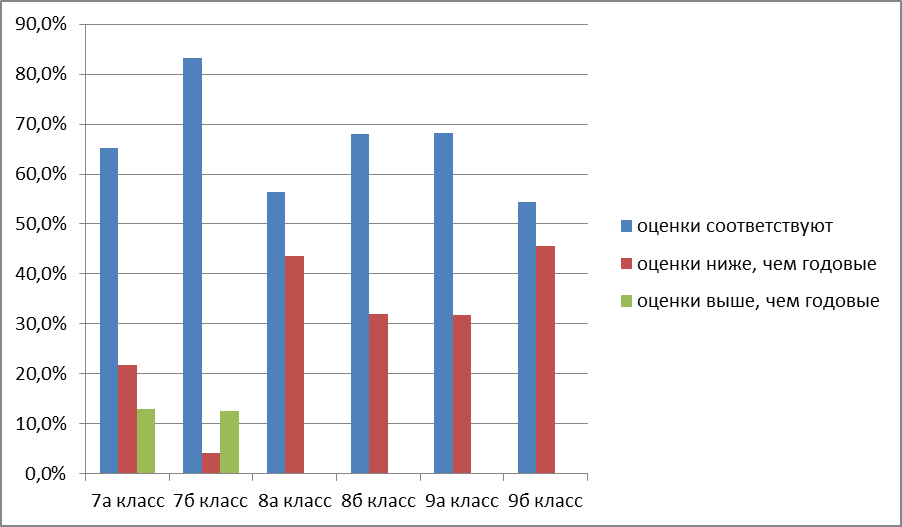 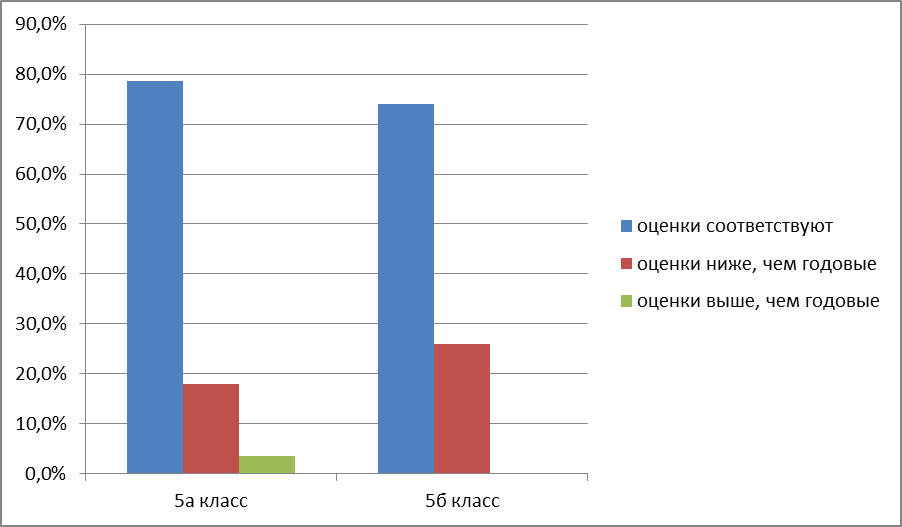 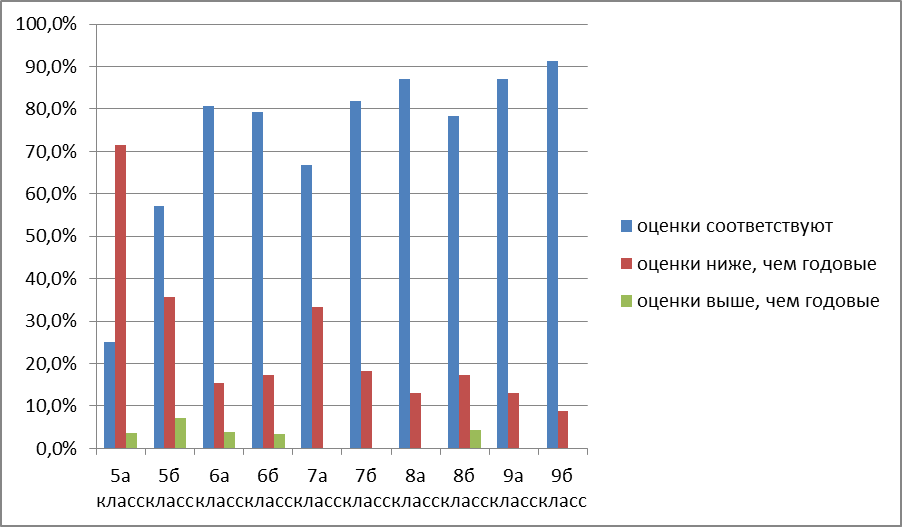 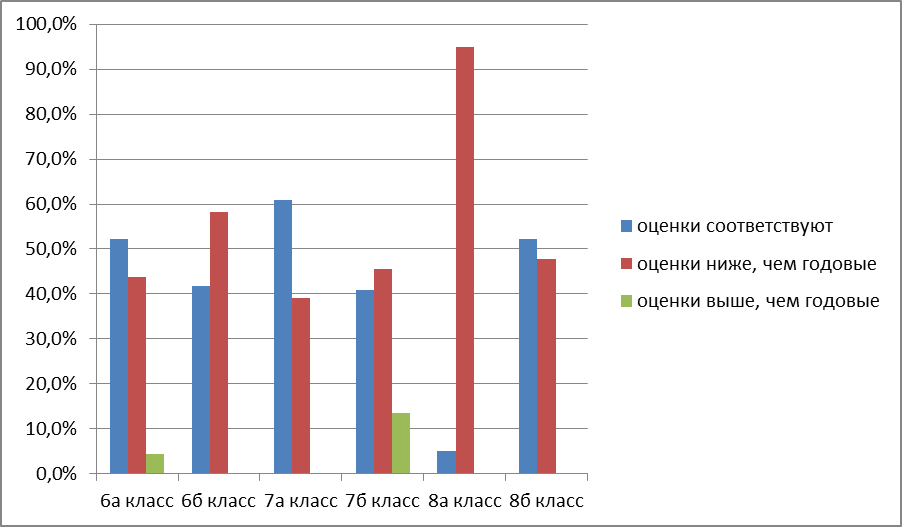 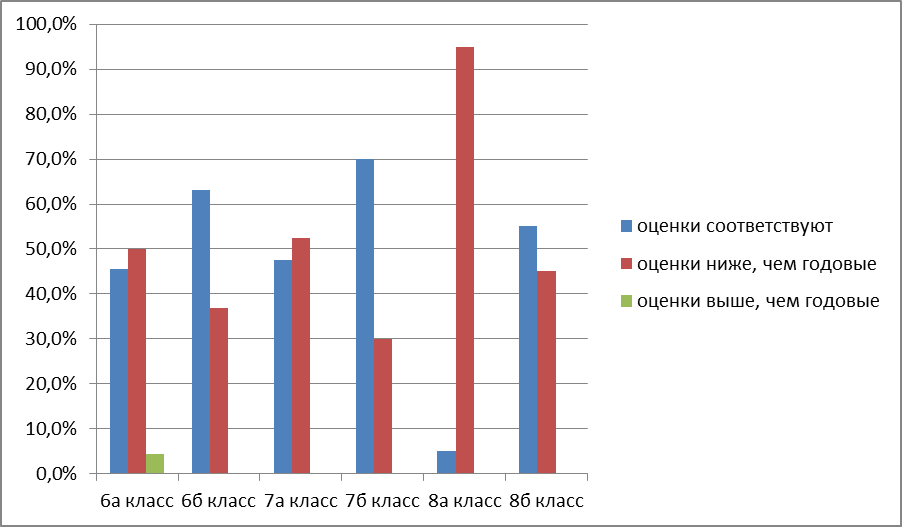 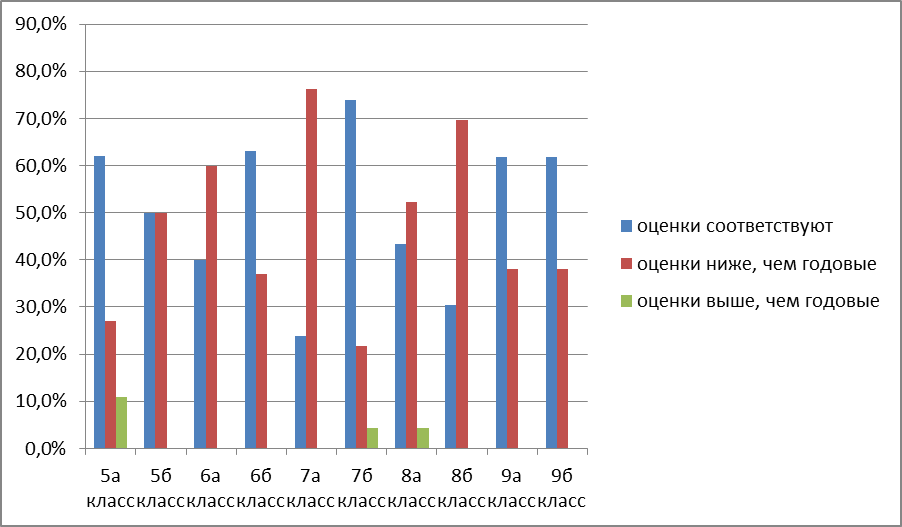 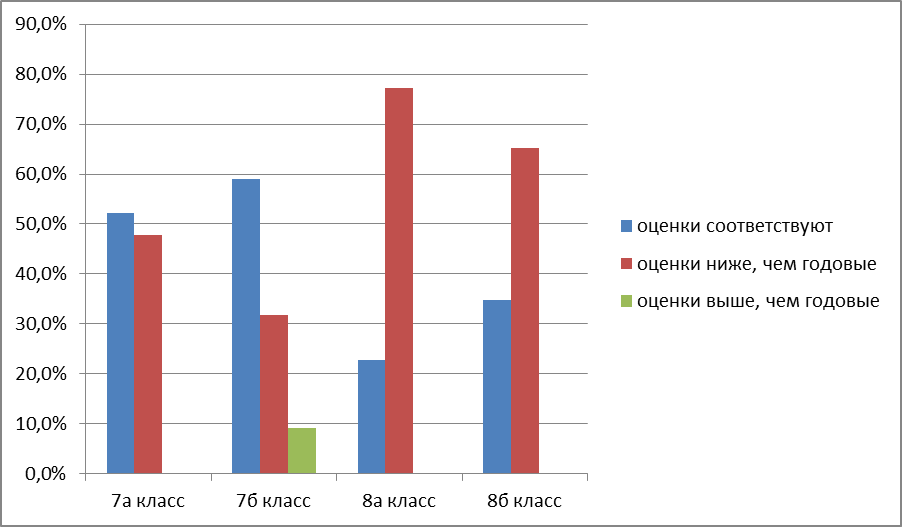 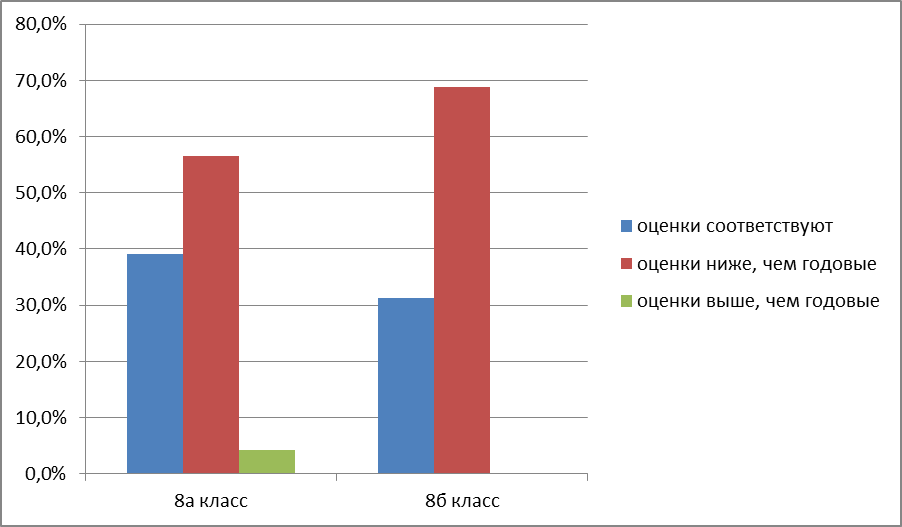 